Research Status Report – Seeking Ongoing Approval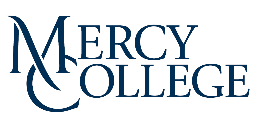 Please submit the following with this form:Current human subjects training (CITI) documentation for each investigator and  research team member.Any changes or reports identified in research protocol that have not previously been submitted to the IRBPRINCIPAL INVESTIGATOR’S STATEMENTBy entering my name and the date below, I certify that the information provided in this report is, to the  best of my knowledge, accurate.Name:   	Date:   Signature:  PI Name:  IRB Number: Protocol Title:  Protocol Title:  Date of initial approval:  Date of initial approval:  Estimated study completion date:Estimated study completion date:Current status of the research:	Open to enrollment but no subjects have been enrolled to date	Open to enrollment and subjects have been enrolled	Closed to enrollment, but subjects are still “active” on the protocol regimen or undergoing procedures or interventions for the research	Closed to enrollment, but follow-up of subjects (or data collection) continues	Closed to enrollment, but analysis of identifiable or coded data continues	Suspended or on hold. Explain:  	Other. Explain:  Current status of the research:	Open to enrollment but no subjects have been enrolled to date	Open to enrollment and subjects have been enrolled	Closed to enrollment, but subjects are still “active” on the protocol regimen or undergoing procedures or interventions for the research	Closed to enrollment, but follow-up of subjects (or data collection) continues	Closed to enrollment, but analysis of identifiable or coded data continues	Suspended or on hold. Explain:  	Other. Explain:  ☐ Yes  ☐ NoHave there been any changes in funding for this study?If Yes, please explain:  ☐ Yes  ☐ NoAre any changes in funding planned for or anticipated in the next 12 months?If Yes, please explain:  Please Note: Changes in funding must be reported to the IRB before expending  any of the new funding. Changes in funding sometimes trigger additional regulatory requirements that must be addressed before moving forward with the research. Likewise, the loss or end of funding may remove requirements.How many subjects have been enrolled in this study since inception?☐ Yes  ☐ NoHave there been any changes to investigators or other research team members that have not yet been submitted to the IRB?If Yes, please explain:  ☐ Yes  ☐ NoHave there been any changes made to the research or research materials that have not yet been submitted to the IRB?If Yes, please explain:  ☐ Yes  ☐ NoIs there any new information or literature that suggests a change in what was previously understood about the research by the IRB, or that may impact the rights, welfare, or willingness of subjects to continue in the research, that has not yet been submitted to the IRB?If Yes, please explain:  ☐ Yes  ☐ NoHave there been any problems or complaints associated with the research that have not yet been reported to the IRB?If Yes, please explain:  